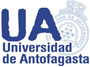 			           FICHA  DE  POSTULANTESANTECEDENTES PERSONALES DEL ALUMNO (A):                                                         FECHA : DIRECCIÓN ACTUAL:SI ES ALUMNO EXTRANJERO:MEDIOS DE INFORMACIONANTECEDENTES ACADEMICOSDOCUMENTOS QUE ADJUNTA NOMBRES  APELLIDO  PATERNOAPELLIDO MATERNO CÉDULA NACIONAL DE IDENTIDADFECHA  DE  NACIMIENTOESTADO CIVIL SEXONACIONALIDADe-mail TELEFONO FIJO (OPC)CELULAR TELEFONO TRABAJO (OPC) DIRECCIONN°BLOCKN° DEPTO.VILLA O POBLACION REGIÓNCOMUNA COMUNA COMUNA CIUDAD DNI O PASAPORTETIPO DE VISA (marcar con una x)TIPO DE VISA (marcar con una x)TIPO DE VISA (marcar con una x)TIPO DE VISA (marcar con una x)Temporaria  TurismoSujeta a contratoEstudianteTemporaria  TurismoSujeta a contratoEstudianteTemporaria  TurismoSujeta a contratoEstudianteTemporaria  TurismoSujeta a contratoEstudiante ESTADO DE LA VISA (marcar con una x)FECHA EMISION VISAFECHA EMISION VISAFECHA EMISION VISAFECHA VENC. VISAEn trámiteConcedida DIRECCION PAIS DE ORIGENN°BLOCKN° DEPTO.VILLA O POBLACION NOMBRE CONTACTO PAIS DE ORIGENPARENTESCO VINCULOPARENTESCO VINCULOPARENTESCO VINCULOe-mail o teléfono (con código) MEDIO POR EL CUAL EL ALUMNO SE ENTERO DE LA EXISTENCIA DEL PROGRAMAUA: Sitio web Universidad de AntofagastaINTERNET: Motor de búsqueda en internet (Google, Yahoo!, Bing)RED SOCIAL: Facebook, linkedln, twitterPRENSA: Diarios locales, diarios nacionalesCONTACTO: Colega, profesor, amigos familiaresPORTALES ESPECIALIZADOS: Mi Postgrado, UniversiaOTRO: Indicar medio en observaciones Observaciones: OTROS ESTUDIOS OTROS ESTUDIOS OTROS ESTUDIOSArticulación pre-postgradoProfesionalLicenciadoDiplomadoExpertoEspecialistaMagísterDoctoradoArticulación pre-postgradoProfesionalLicenciadoDiplomadoExpertoEspecialistaMagísterDoctoradoArticulación pre-postgradoProfesionalLicenciadoDiplomadoExpertoEspecialistaMagísterDoctorado TITULO: nombre del título o carrera TITULO: nombre del título o carreraINSTITUCION: Nombre Institución donde obtuvo el título PAIS INSTITUCION: País de la institución donde obtuvo el título PAIS INSTITUCION: País de la institución donde obtuvo el títuloFECHA OTORGAMIENTO TITULO SEMESTRESCONVALIDAFORMACION CONTINUA: indicar carrera UA que proviene DOCUMENTOS QUE DEBE INCORPORARCopia legalizada de título profesional o grado académico, o una carta oficial de su institución académica indicando la fecha esperada de la graduación.Concentración oficial de notas.Currículum Vitae. Carta de presentación con una descripción detallada de su motivación para ingresar a nuestro Programa, experiencia en investigación previa (si aplica), habilidades computacionales y metas de carrera a futuro.Indicación del origen de los recursos financieros del que dispondrá durante el período de estudios.Copia de cédula de identidad o pasaporte.Acreditación de conocimiento de inglés nivel medio superior (si lo hubiere). Patrocinio o autorización de la institución a la cual pertenece, cuando corresponda.